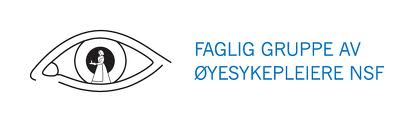 STIPENDSØKNADVed tildelt stipend melder søker seg selv på arrangementet og betaler på vanlig måte.Stipend utbetales i etterkant ved dokumentasjon på utgifter. Utfylt søknadsskjema sendes som vedlegg på epost til: hvalen22@yahoo.comSpørsmål rettes til stipendansvarlig på samme epost.        Sted og dato:                                       Underskrift stipendsøker: Fylles ut av søkerFylles ut av søkerFylles ut av FGØSNavn:Arbeidssted:Epostadresse:Telefon:Fødselsdato:Medlemsnummer NSF:Tidligere mottatt FGØS stipend:Ja, årstallNeiTidligere mottatt FGØS stipend:Medlemstid i FGØS: